TENDER ENQUIRY DOCUMENTFOR INVITING COMPETITIVE BIDS FROM ELIGIBLE BIDDERS FOR THE PROVISION OF 1MBPS LEASED LINE INTERNET (1:1) CONNECTION WITH STATIC IP & TELEPHONE CONNECTION FOR 40 LAB LOCATIONS ACROSS THE STATE OF UTTAR PRADESH FOR SETTING UP THE CT SCAN CENTERSHLL/CHO/HCS/IT/2017/34 Dated: 18/08/2017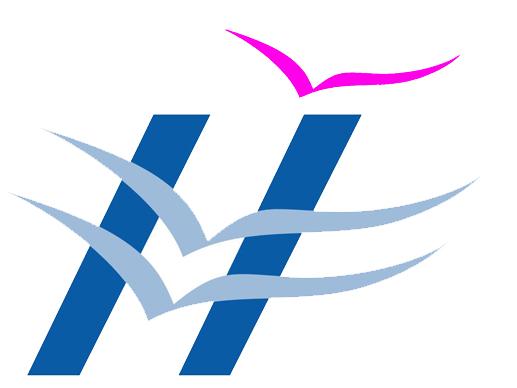 HLL LIFECARE LIMITED(A GOVT. OF INDIA ENTERPRISE)HEALTHCARE SERVICE DIVISIONCORPORATE HEAD OFFICEHLL BHAVAN, POOJAPPURA,THIRUVANANTHAPURAM - 695 0120471-2354949. EXTN: 266,224CONTENTSNOTICE INVITING TENDER (NIT)HLL LIFECARE LIMITED(A Government of India Enterprise)HCS Division, Corporate Head Office, Poojappura P.O, Thiruvananthapuram – 695012, Kerala, IndiaPhone: 0471- 2354949,Extn:224,266TENDER DOCUMENT No: HLL/CHO/HCS/IT/2017/34 DATED 18.08.2017HLL Lifecare Ltd (HLL), a Government of India Enterprise invites sealed competitive bids from eligible bidders for providing secured 1 Mbps Leased line internet (1:1) connection with static IP and Telephone connection for 40  locations across the state of Uttar Pradesh for setting up the CT scan centers. The bidder shall quote for Any One OR All of the below schedule of work.Publishing date of bid		:	18th August 2017Last date of submission of bid	:	28th August 2017 at 15.00 Hours.Address for submission of bid	:	Associate Vice President,							Healthcare Service Division							HLL Lifecare Limited							Corporate Head Office							HLL Bhavan, Poojappura,							Thiruvananthapuram - 695     Opening of Technical Bid                   :	        28th August 2017 at 15.30 HrsOpening of Financial Bid		:          28th August 2017 at 16:30 Hrs Venue of opening Bids		:	HLL Lifecare Limited  							Corporate Head OfficeHLL Bhavan, Poojappura,Thiruvananthapuram - 695 012
Interested applicants can participate in the bid.For any clarifications on the tender document, the prospective bidders can Contact Mobile No: +919497004829, +919400027963 or Emailvimalkumarm@lifecarehll.com ; aravindv@lifecarehll.com on any working days during office hours from the date and time of publishing the tender to the last date and time of submission of tender documents.I. SCOPE OF WORKA. Schedule-1 : To provide 1 Mbps Internet leased line connectivity uncompressed, unshared leased line (OFC) (1:1) at 40 lab locations across the state of Uttar Pradesh for setting up the CT scan centers. This includes installation, commissioning, testing & up keep of the complete link for a period of five years. The connectivity will be through dedicated Internet service. The hardware and software required for the establishment of fully functional leased line will be provided by the bidder. The minimum guaranteed bandwidth taken from the Bidder is 1 Mbps. The technical specifications are given in Annexure–I.B. Schedule-2 : To provide telephone Connection (wireline network or wireless) with 1 Nos of telephone/ Mobile handset at 40 lab locations as per the annexure II across the state of Uttar Pradesh for setting up the CT scan centers. II. Earnest Money Deposit (EMD)The tenderer shall furnish along with its tender, earnest money for amount as shown above in the NIT. The earnest money is required to protect the Purchaser/Customer against the risk of the tenderer’s unwarranted conduct as amplified under sub-clause 6 below. 1. The tenderers who are currently registered and, also, will continue to remain registered during the tender validity period with Directorate General of Supplies & Disposals or with National Small Industries Corporation, New Delhi for the specific goods as per tender enquiry specification shall be eligible for exemption from EMD. In case the tenderer falls in these categories, it should furnish copy of its valid registration details (with DGS&D or NSIC, as the case may be). 2. The earnest money shall be furnished in one of the following forms: i) Account Payee Demand Draft ii) Banker‟s cheque and iii) Bank Guarantee 3. The demand draft or banker’s cheque shall be drawn on any commercial bank in India or country of the tenderer, in favour of the “HLL Lifecare Limited” payable at Trivandrum. In case of bank guarantee, the same is to be provided from any commercial bank in India or country of the tenderer as per the format specified under Annexure X in these documents. 4. The earnest money shall be valid for a period of forty-five (45) days beyond the validity period of the tender. 5. Unsuccessful tenderers‟ earnest money will be returned to them without any interest, after expiry of the tender validity period, but not later than thirty days after conclusion of the resultant contract. Successful tenderer‟s earnest money will be returned without any interest, after receipt of performance security from that tenderer. 6. Earnest Money is required to protect the Purchaser/Customer against the risk of the Tenderer‟s conduct, which would warrant the forfeiture of the EMD. Earnest money of a tenderer will be forfeited, if the tenderer withdraws or amends its tender or impairs or derogates from the tender in any respect within the period of validity of its tender or if it comes to notice that the information/documents furnished in its tender is incorrect, false, misleading or forged without prejudice to other rights of the Purchaser/Customer. The successful tenderer‟s earnest money will be forfeited without prejudice to other rights of Purchaser/Customer if it fails to furnish the required performance security within the specified period. 7. In the case of Bank Guarantee furnished from banks outside India (i.e. foreign Banks), it should be authenticated and countersigned by any nationalised bank in India by way of back-to-back counter guarantee and the same should be submitted along with the bid.III. GENERAL TERMS AND CONDITIONS A. Eligibility criteria for BiddersThe bidder should be a Registered Company in India under the Companies Act, 1956. The Bidder shall have adequate experience in carrying out similar type of assignment / service in private or public sector. In support of this, a statement regarding assignments of similar nature successfully completed during last three years should be submitted as per Performa in Annexure-IV. Users’ certificate regarding satisfactory completion of assignments should also be submitted. The assignment of Govt. Depts. / Semi Govt. Depts. should be specifically brought out. (The decision of the Purchaser as to whether the assignment is similar or not and whether the bidders possess adequate experience or not, shall be final and binding on the bidders.)Average annual financial turn-over of the bidder during the last 3 years, ending 31st March of the previous financial year, should be at least INR 60 Lakhs. The bidder should be a Class A or Class B Internet Service Provider for the internet and the bidder can attach the documentary proof for the same. The supplier should have the service support center in Uttar Pradesh and the details including documentary proof for the same may please be furnished in the bid. B. Other terms and Conditions Installation, commissioning, configuring of the link and hardware/software required for the establishment of fully functional 1 Mbps leased line will be provided by the bidder (Mux, Modems and Router etc).A Service Level agreement (SLA) shall be signed by HLL and the successful bidder for a period of five year from the date of installation.HLL reserves the right to cancel the services at any time by giving 1 month advance notice period, if the service is not provided as per the SLA.All 40 Locations with address are enlisted on Annexure –II.The prices should be quoted as per the format for price schedule enclosed as Annexure – III.The bidders are requested to mention the annual charges for the internet and all other charges like price of CPE and installation charges should be mentioned separately. However the bids will be evaluated by taking the total quoted amounts for Schedule-1 & Schedule-2 seperately.The service providers should install the telephone line, cabling, telephoneInstruments etc. at their own cost. Replacement/repairing of faulty instruments etc. at service providers cost during the entire contract period. The prices quoted shall be valid for a period of 1 year from the date of opening of bids.The bids should contain the complete technical specifications of the equipment supported with illustrative literatures/catalogues.The connection should be provided within 2 weeks from the date of placement of order.Penalty @ 0.50 % per week’s delay subject to a maximum of 5 % of total order value is applicable for delay in providing Internet.Bids should be clear in all respects and those with ambiguous clauses shall be summarily rejected.The supply order shall be placed on the lowest responsive bidder.Payment will be released quarterly in advance. For claiming the payment, the following documents have to be submitted. Three copies of Invoice. Installation/ Service report duly signed by the concerned person of HLL and representatives of the supplier. The bids should be submitted to the following address. Associate Vice President,Healthcare Service DivisionHLL Lifecare LimitedCorporate Head OfficeHLL Bhavan, Poojappura,Thiruvananthapuram - 695 012Bids should be submitted latest by before 15:00 Hrs on 28.08.2017 and the same will be opened at 15:30 Hrs on the same day at Corporate Head Office, Poojappura, Thiruvananthapuram in the presence of the representatives of the bidders, who choose to attend . If the bid opening day is declared as holiday for HLL, the bid will be opened on  the next working day for HLL.Bidders are requested to contact the undersigned for further information, if any.Warranty: The Bidder will be responsible for the comprehensive maintenance for the entire contract period of five year. Contract period will start after the acceptance of installation & testing of complete connectivity. The Bidder will do preventive maintenance once a quarter for upkeep of the Systems running.     23.  SERVICE & SUPPORT.The uptime of the connectivity should be a minimum of 99.5%. It will be calculated as ((Total Time – Down Time) X 100) /Total Time, on quarterly basis.The Bidder shall provide 24 x 7 x 365 service. In case the down time is more than the specified limit, HLL at its sole discretion, reserves the right to deduct Liquidity Damages amount monetarily in proportion of excess of down-time accumulated to its total time over to monthly access charges at the end of a quarter. The counting of downtime will begin from the moment the link goes down till revival of connection. Deduction in payment will be made for downtime in the quarterly bills raised by the ISP. The response time for attending the faults will be one hour (maximum). The Bidder will rectify the faults within 2 hours failing which; the Bidder will arrange temporary replacements. The services shall be provided 24 hours & 7 days in a week. Trouble Shooting: Bidder shall respond with a solution within one  hour of reporting of a problem and restore satisfactory operation within two hours.
24.PERFORMANCE SECURITY (only applicable to schedule-1) 24.1. Within thirty (30) days of receipt of the Notification of contract award, the successful tenderer shall furnish to the HLL the Security Deposit Rs. 3,500/-per installation/ location, valid up to and including 15 days after the period of contract validity of five years from the date of signing of contract. 24.2 The Performance security shall be denominated in Indian Rupees or in the currency of the contract as detailed below: It shall be in any one of the forms namely Account Payee Demand Draft or Fixed Deposit Receipt drawn from any Scheduled bank in India or Bank Guarantee issued by a Scheduled bank in India, in the prescribed form as provided in Annexure-X of this document in favour of the Purchaser/Customer. 24.3 In the event of any failure /default of the supplier with or without any quantifiable loss to the Purchaser/Customer including furnishing of Bank Guarantee, the amount of the performance security is liable to be forfeited. 24.4 In the event of any amendment issued to the contract, the supplier shall, within twenty one (21) days of issue of the amendment, furnish the corresponding amendment to the Performance Security (as necessary), rendering the same valid in all respects in terms of the contract, as amended. 24.5 The Purchaser/Customer will release the Performance Security without any interest to the supplier on completion of the supplier’s all contractual obligations as per the tender condition.25.Any bid received after the deadline for submission of bids will be rejected.26.HLL reserves the right to accept or reject any or all of the bids without assigning any reason whatsoever.27.The envelopes containing the bid shall bear the words “DO NOT OPEN BEFORE 28th August 2017.28.HLL shall not be liable for the delay in submission of bids after the due date specified above due to any reason including postal delay.29.No Email or fax bids will be accepted.30.Any dispute arising out of the tender/bid document/ evaluation of bids/issue of purchase order shall be subject to the jurisdiction of the competent court at Thiruvananthapuram onlyThanking you,Yours faithfully,Manager (Health Care Services- IT)Annexure – IAnnexure – IIPRICE BID ANNEXURE IIItotal Price in Figures for Schedule-1for 40 locations…………………………………..total Price in Words Schedule-1 for 40 locations …………………………………..total Price in Figures for Schedule-2 for 40 locations ……………………………total Price in Words for Schedule-2  for 40 locations …………………………APPLICATION FOR PREQUALIFICATIONName of Work: Providing secured 1 Mbps Leased line internet (1:1) connection with static IP / Telephone connection for 40  locations across the state of Uttar Pradesh for setting up the CT scan centers.A.  Name of Contractor/Firm/Company	:1.  Postal address	 :2.  Telephone No.: 	FAX	: 			E-Mail	:3.  Year of commencement of Contract/Year of establishment of firm/Company	:B.  In the case of Firm1.  Whether proprietary or partnership firm  :2.  Name of Managing Partner	:3.  Name of other partners	:Note: Attested copy of partnership deed to be enclosedC. In the case of Company1.  Whether Private Limited or Public LimitedCompany	:2.  Name of Managing Director	:3.  Names of other Directors	:D. Details of organization	:1.Technical personnels	: i) No. of graduate Engineers	: ii) No. of Diploma holders	:2. Non Technical ManagementI/We hereby certify that the details given in the application form and Annexure IV to Annexure IX, are correct to the best of my/our knowledge.  I /We have no objection in contacting any of our clients for reference.                                                                                                  SignatureName and address of the PartyPlace: Date:ANNEXURE - IVSIGNATURE OF BIDDERANNEXURE - VANNEXURE VI(ENCLOSE	DETAILS	OF	ANNUALISED	TURN	OVER	OF	THE CONTRACTOR/FIRM/COMPANY IN THE LAST 3 YEARS ENDING 31-03-2017)2014 - 2015: INR.	Or	USD2015 – 2016: INR.	Or	USD2016 - 2017: INR.	Or	USD(Enclose audited Balance sheets in proof for the above period)Note: Average annual financial turnover of the bidder during the last 3 years, ending 31st March of the previous financial year, should be at least INR 60 Lakhs.ANNEXURE-VIIDETAILS OF ORGANIZATIONAttach an organization chartSIGNATURE OF BIDDERANNEXURE VIIIACCEPTANCE FORM(To be submitted in the letter pad of the firm indicating full name and address, telephone & fax numbers etc.)FromToASSOCIATE VICE PRESIDENT  HealthCare Service Division,HLL LIFECARE LIMITED (A Government of India Enterprise)Corporate Head Office, Poojappura.P.O, Thiruvananthapuram – 695012, Kerala, IndiaPhn: 0471- 2354949, 2775588Dear Sir,I / We, hereby offer to design/fabricate/supply/install/testing/commission as detailed in schedule hereto or such portion thereof as you may specify in the acceptance of Bid at the price given in the price bid and agree to hold this offer open for ONE YEAR from the date of bid opening prescribed by the Purchaser. I/We have understood the terms and conditions mentioned in the invitation for bid and Conditions of Contract furnished by you and have thoroughly examined the specifications quoted in the bid document hereto and are fully aware of the nature of the scope of work required and my/our offer is to comply strictly in accordance with the requirement and the terms and conditions mentioned above.The following pages have been added to and form part of this bid.Yours faithfully,                                                                  SIGNATURE OF THE BIDDER WITH SEALANNEXURE IXCERTIFICATEI / we hereby certify that the information given with this bidding document is correct. If, at any stage, it is found to be incorrect, I / we understand that the contract will be liable to be terminated and action could be taken against me/us by the Company for damages.SIGNATURE (S) OF BIDDER WITH SEAL(To be submitted in the letter pad of the firm indicating full name and address, telephone & fax numbers etc.)Annexure - XBANK GUARANTEE FORM Whereas ___________________ (hereinafter called the “Tenderer”) has submitted its quotation dated ___________________ for providing services ____________________ (hereinafter called the “tender”) against the Purchaser/Customer‟s tender enquiry No. __________________ Know all persons by these presents that we _________________________ of ______________________ (Hereinafter called the “Bank”) having our registered office at ________________________________________ are bound unto ____________________________ (hereinafter called the “Purchaser/Customer) in the sum of _________________________ for which payment will and truly to be made to the said Purchaser/Customer, the Bank binds itself, its successors and assigns by these presents. Sealed with the Common Seal of the said Bank this ________day of _______ 20____. The conditions of this obligation are: 1) If the Tenderer withdraws or amends, impairs or derogates from the tender in any respect within the period of validity of this tender. 2) If the Tenderer having been notified of the acceptance of his tender by the Purchaser/Customer during the period of its validity:- fails or refuses to furnish the performance security for the due performance of the contract or fails or refuses to accept/execute the contract or  if it comes to notice that the information/documents furnished in its tender is incorrect, false, misleading or forged We undertake to pay the Purchaser/Customer up to the above amount upon receipt of its first written demand, without the Purchaser/Customer having to substantiate its demand, provided that in its demand the Purchaser/Customer will note that the amount claimed by it is due to it owing to the occurrence of one or both the two conditions, specifying the occurred condition(s). This guarantee will remain in force for a period of forty-five days after the period of tender validity and any demand in respect thereof should reach the Bank not later than the above date. ……………………………. (Signature with date of the authorised officer of the Bank) …………………………………………………………. Name and designation of the officer …………………………………………………………. …………………………………………………………. Seal, name & address of the Bank and address of the Branch.SL No.ITEMPage No.1Notice Inviting Tender32Scope Of Work43General Terms and Conditions65Annexure-I116Annexure-II127Annexure-III148APPLICATION FOR PREQUALIFICATION159ANNEXURE - IV1710ANNEXURE - V1811ANNEXURE - VI1912ANNEXURE - VII2013ANNEXURE - VIII2114ANNEXURE - IX2315ANNEXURE - IX24Sl. NoBrief Description of Item/WorkQty(Facility)EMD Amount 1Schedule-1 : Providing secured 1 Mbps Leased line internet (1:1) uncompressed and unshared connection, with static IP for 40  locations across the state of Uttar Pradesh for setting up the CT scan centers40(LOCATIONS AS PER ANNEXURE II)INR 35000 2Schedule-2 : Providing telephone Connection (wireline network OR wireless) with 1 Nos of telephone/ Mobile handset  at each locations40(LOCATIONS AS PER ANNEXURE II)INR 5000Sl. NoBrief Description of Item/WorkQty(Facility)1Schedule-1 : Providing secured 1 Mbps Leased line internet (1:1, uncompressed, unshared) connection with static IP for 40  locations across the state of Uttar Pradesh for setting up the CT scan centers.40(LOCATIONS AS PER ANNEXURE II)2Schedule-2 : Providing telephone Connection with 1 Nos of telephone/ Mobile handset  at 40 locations.40(LOCATIONS AS PER ANNEXURE II)CATEGORY-1CATEGORY-1Sl NoDistrict HospitalAddress1Mathura District Hospital (Male) - Mathura (U.P.) 2810012Aligarh Deen Dayal Upadhyay District Hospital (Combined) - Ramghat Road, Saraswati Vihar Phase 1, ADA Colony - Aligarh (U.P.) 2020013Etah District Hospital - Police Line, Etah, Uttar Pradesh 2070014HathrasBagla District Hospital (Combined) - Hathras (U.P.) 20141015Kasganj District Hospital Kasganj6Auraiya District Hospital Auraiya7FarrukhabadRam Manohar Lohia Combined District Hospital, Farrukhabad (U.P.) - 2096258KaushambiDistrict Hospital (Combined), Manjhanpur – Kaushambi (UP) - 2122079ChitrakootDistrict Hospital (Combined) - Karwi Mafi (U.P.) 21020510HamirpurDistrict Hospital (Male) - Hamirpur (U.P.) 21030111MahobaDistrict Hospital (Male) - Mahoba (U.P.) 21042712BhadohiDistrict Hospital (Combined), Sarpataha - Bhadohi (U.P.) 22130413ChandauliPt. Kamlapati District Hospital (Combined), Gautam Nagar - Chandauli (U.P.) 23210414GhazipurDistrict Hospital – Lal Darwaja - Gazipur (UP) 23300115Mau District Hospital – Mau (UP) - 27510116SantKabir Nagar District Hospital (Combined) - Khalilabad (U.P.) 27217517SiddharthnagarDistrict Hospital Siddharthnagar18Ambedkar Nagar MJPC District Hospital – Akbarpur (Ambaedkar Nagar) – UP  22412219Amethi District Hospital Amethi20DeoriaDiagnostic Centre Building, District Hospital (Male) - Deoria (U.P.) 27400121KushinagarDistrict Hospital (Combined) - Kushinagar (U.P.) 27430422MaharajganjDistrict Hospital (Combined) – Maharajganj (UP) -27330323PilibhitDistrict Hospital (Male) - Tanakpur Road, Pilibhit (U.P.) 26200124ShahjahanpurPt. Ram Prasad Bismil District hospital (Combined) , Azizganj - Shajahanpur (U.P.) 24222625BalrampurDistrict Hospital - SH 26, Balrampur, Uttar Pradesh 27120126Shravasti District Hospital Shravasti27LakhimpurKheriOld CMO office, District Hospital (Male) - Lakhimpur Kheri (U.P.) 26270128SitapurDistrict Hospital (Male) - Sitapur (U.P.) 261001CATEGORY-2CATEGORY-229Lucknow District Hospital Lucknow30Kanpur Nagar  District Hospital Kanpur Nagar31Hardoi District Hospital Hardoi32Jalaun District Hospital Jalaun33Unnao District Hospital Unnao34Kannauj District Hospital Kannauj35Allahabad  District Hospital Allahabad36Banda  District Hospital Banda37Lalitpur District Hospital Lalitpur38Barabanki District Hospital Barabanki39Fatehpur District Hospital Fatehpur40Faizabad District Hospital FaizabadTOTAL DISTRICT HOSPITALS/LOCATIONSTOTAL DISTRICT HOSPITALS/LOCATIONS40Price SchedulePrice SchedulePrice SchedulePrice SchedulePrice SchedulePrice SchedulePrice SchedulePrice SchedulePrice SchedulePrice SchedulePrice for 1 CT-Scan Centre to be enteredPrice for 1 CT-Scan Centre to be enteredPrice for 1 CT-Scan Centre to be enteredPrice for 1 CT-Scan Centre to be enteredPrice for 1 CT-Scan Centre to be enteredSlNoDescription OfItem/WorkDescription OfItem/WorkOne time Installation chargesAnnual recurring chargesOther charges,if anyTax percentageTax AmountTotal Price for one CT-Scan Centre(including tax)Total Price for 40 CT-Scan Centres)(Rs) (Rs)(Rs)( Rs)(Rs)  (Rs)(Rs)1                   2                   234567= (3+4+5)x68= 3+4+5+71Schedule-1 : Providing secured 1 Mbps Leased line internet (1:1) connection with static IP for   locations across the state of Uttar Pradesh for setting up the CT scan centersSchedule-1 : Providing secured 1 Mbps Leased line internet (1:1) connection with static IP for   locations across the state of Uttar Pradesh for setting up the CT scan centers2Schedule-2 : Providing telephone Connection with 1 Nos of telephone/ Mobile handset  at each locationsSchedule-2 : Providing telephone Connection with 1 Nos of telephone/ Mobile handset  at each locationsDETAILS OF PREVIOUS ORDER FOR SIMILAR WORK EXECUTED DURING THE LAST 3 YEARSDETAILS OF PREVIOUS ORDER FOR SIMILAR WORK EXECUTED DURING THE LAST 3 YEARSDETAILS OF PREVIOUS ORDER FOR SIMILAR WORK EXECUTED DURING THE LAST 3 YEARSDETAILS OF PREVIOUS ORDER FOR SIMILAR WORK EXECUTED DURING THE LAST 3 YEARSDETAILS OF PREVIOUS ORDER FOR SIMILAR WORK EXECUTED DURING THE LAST 3 YEARSSl. No.Name of Client with full address, telephone numbers and nature of workOrder details such as quantity etc.Value of works completedPeriod of Completion with dates(in months)TOTAL NUMBER OF ONGOING INSTALLATIONS OR ORDERS IN HAND FOR SIMILAR WORKTOTAL NUMBER OF ONGOING INSTALLATIONS OR ORDERS IN HAND FOR SIMILAR WORKTOTAL NUMBER OF ONGOING INSTALLATIONS OR ORDERS IN HAND FOR SIMILAR WORKTOTAL NUMBER OF ONGOING INSTALLATIONS OR ORDERS IN HAND FOR SIMILAR WORKSl. No.Name of Client with full address, telephone numbers and nature of workOrder details such as quantity, completion time etc.Value of worksSl. NoName & PostalAddressDate of BirthQualificationTotal experience in yearsName of organization served showing position held and period of service in each position1.2A.ENGINEERINGPERSONNELS3.45.61.2B. MANAGEMENT(NON TECHNICAL)